`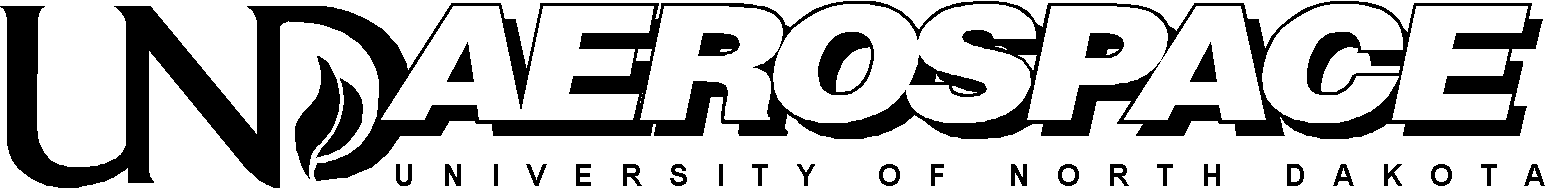 SPACE STUDIES ORIENTATIONAugust 16-18, 2023Thank you for your interest in attending Space Studies’ Orientation. To register, please complete the form below. 
Orientation is an opportunity to interact with department faculty and staff members along with representatives from various University services during scheduled sessions and tours.Name:	     	Student ID:      Email:	     	Telephone:       	     Cell number preferred if you will use it while at UNDStreet Address:       City:                                  State:                                  Zip:       Semester admitted:         My parent(s)/spouse/friend will be joining me.      Number of extra guests in my party:        I need dietary accommodations for catered events (allergies, religious observations, vegan/vegetarian)
      Please list food you cannot consume:       ================================================================================================================DATE SUBMITTED:      For more information of questions, contact:Pam Nielsen at 701-777-3197 or email to pamela.f.nielsen@und.eduPlease return this form by August 1st to:UND SPACE STUDIES DEPARTMENTClifford Hall, Room 5124149 University Ave. Stop 9008Grand Forks, ND  58202-9008Phone: (701) 777-3197    Fax: (701) 777-3711or by email to pamela.f.nielsen@und.eduTravel PlanningLodgingThe availability of housing in Grand Forks will be difficult to arrange if you do not reserve early.  This is UND move-in week and many parents stay in local hotels while moving their children to campus.  Book your room early!Please visit the Greater Grand Forks Convention and Visitor’s Bureau or a general hotel finder for area lodging and items of interest.  We recommend asking for an available UND student/guest discount when booking your room directly at Grand Forks locations.Flight and travel informationThe first event of the orientation is on Wednesday and the last event is on Friday. Generally, students from out of town depart late Friday afternoon or Saturday.The nearest airport is Grand Forks International (GFK) airport. It is about 5 miles from our building. It's a small airport, and Delta Airlines is the only major carrier that flies into Grand Forks. Allegiant may have seasonal flights from a few select cities in the U.S.  Hector International Airport (FAR) in Fargo, ND is the next nearest airport and is served by Delta, American, United, Frontier, and Allegiant, and sometimes has less expensive flights than GFK.  Fargo is about 80 miles south of Grand Forks along I29. You can likely save money by flying into Minneapolis/St. Paul (MSP), but it's about a five-hour drive to Grand Forks.A taxi/Uber/Lyft ride from the airport to the campus is ~$10-25. There are normally only about five or six Delta arrivals into Grand Forks daily.  All flights are routed via Minneapolis, MN.  Parking permits will be provided for those that will have their own vehicle.Grand Forks is also on major bus and train routes.How to get to the Space Studies Department in Clifford HallFor those of you driving here or renting a vehicle, there are two major highways into Grand Forks: US Hwy 2 (east-west) and Interstate 29 (north-south). Those of you renting a vehicle at the airport will be coming into Grand Forks by traveling east on US Hwy 2.Traveling from the east or west, via US Hwy 2:From the I29 interchange on Hwy 2 (aka Gateway Drive) --which is on the western edge of Grand Forks, continue east on Hwy 2/Gateway Drive and take the second right (42nd Street N.). Travel south on this street for about 6 blocks until you reach the intersection for University Avenue (2nd set of traffic lights).  Clifford Hall is on this corner that is, the first building just to the east of the railroad tracks.  Turn left at the lights going east on University Ave and take the first right which is south onto Campus Drive.  The parking lot is south of Clifford Hall and west of Odegard Hall.  The Department of Space Studies occupies the entire 5th floor.Traveling from the south or north, via Interstate 29:From the DeMers Ave. interchange on I29 (exit 140), go east on DeMers Ave. This will be to your right as you exit the interstate both from the north and from the south. At the first traffic light on DeMers Ave, about one block, go north, or to your left onto 42nd St. Take a right at the next set of traffic lights at University Ave., cross the railroad tracks, and Clifford Hall is right on this corner. We are the tallest building just to the east of the railroad tracks.  Enter our parking lot from University Avenue by taking a right turn onto Campus Drive.  The parking lot is south of Clifford Hall and west of Odegard Hall.  The Department of Space Studies is the entire 5th floor.